«О профилактике туляремии»Роспотребнадзор напоминает, что туляремия – это природно-очаговая зоонозная инфекция, широко распространенная на территории России. Природные очаги туляремийной инфекции существуют во всех регионах нашей страны. Возбудитель туляремии – мелкая бактерия Francisella tularensis, которая обладает высокой патогенностью для человека. Для развития инфекционного процесса достаточно 10-50 бактерий. Инфекция передается человеку в результате укусов инфицированными кровососущими насекомыми (комар, слепень, клещ и др.) или непосредственно через поврежденные и неповрежденные кожные и слизистые покровы при контакте с больными или павшими грызунами и зайцами (охота). Возбудитель туляремии выделен от многих видов (более 80) диких и домашних животных. В природе туляремией болеют в основном мыши, водяные крысы, ондатры, бобры, хомяки; менее чувствительны домашние животные (кошки и собаки). 
Инфицирование возможно при употреблении продуктов питания, сельскохозяйственных продуктов и воды (колодезной, горных ручьев и других открытых водоемов), зараженных возбудителем туляремии от больных грызунов. Не исключается аспирационный путь – при вдыхании воздушно-пылевого аэрозоля, образующегося при переработке зерна, перекладке сена, соломы, инфицированных возбудителем туляремии от больных грызунов. Для туляремии характерна 100% восприимчивость к ней людей, без различия пола и возраста. Для туляремии характерно отсутствие контагиозности, то есть опасности заражения здоровых людей от больного человека нет. Симптомы и течение заболевания Инкубационный период, как правило, составляет 3 - 7 дней, иногда он укорачивается до 1-2 дней и может удлиняться до 8-14 дней (около 10%). Заболевание продолжается 2 - 3 недели (иногда дольше), в ряде случаев может рецидивировать.

Симптомы туляремии: ·       повышение температуры тела ·       головная боль ·       слабость ·       воспаление лимфатических узлов и прилежащей к ним ткани (образование бубона), возникающих регионарно в зависимости от «входных ворот» инфекции. Профилактика туляремии Наиболее эффективной мерой профилактики туляремии является иммунизация. Прививка считается самым действенным и долгосрочным методом борьбы с туляремией.
2. К неспецифическим мерам профилактики туляремии относятся дератизация (борьба с грызунами – источниками возбудителя), дезинсекция (борьба с кровососущими членистоногими – переносчиками возбудителя). 
3. Для защиты от кровососущих насекомых необходимо использовать индивидуальные средства защиты (накомарники, репелленты и др.). 
4. Следует содержать в чистоте территории возле домов, садовых участков, не допускать их захламленности. 
5. Мусор и пищевые отходы необходимо хранить в строго отведенных местах, в мусоросборниках с плотно прилегающими крышками. 
6. Продукты питания нужно хранить в местах не доступных для грызунов, воду в закрытых емкостях. 
7. Не допускать употребления продуктов со следами жизнедеятельности грызунов, а также не собирать грибы и ягоды, поврежденные грызунами (погрызы, наличие помета). 
8. Чтобы избежать заражения воздушно-пылевым путем, работы, сопровождающиеся пылеобразованием, необходимо проводить с применением средств личной защиты (ватно-марлевая повязка, респиратор).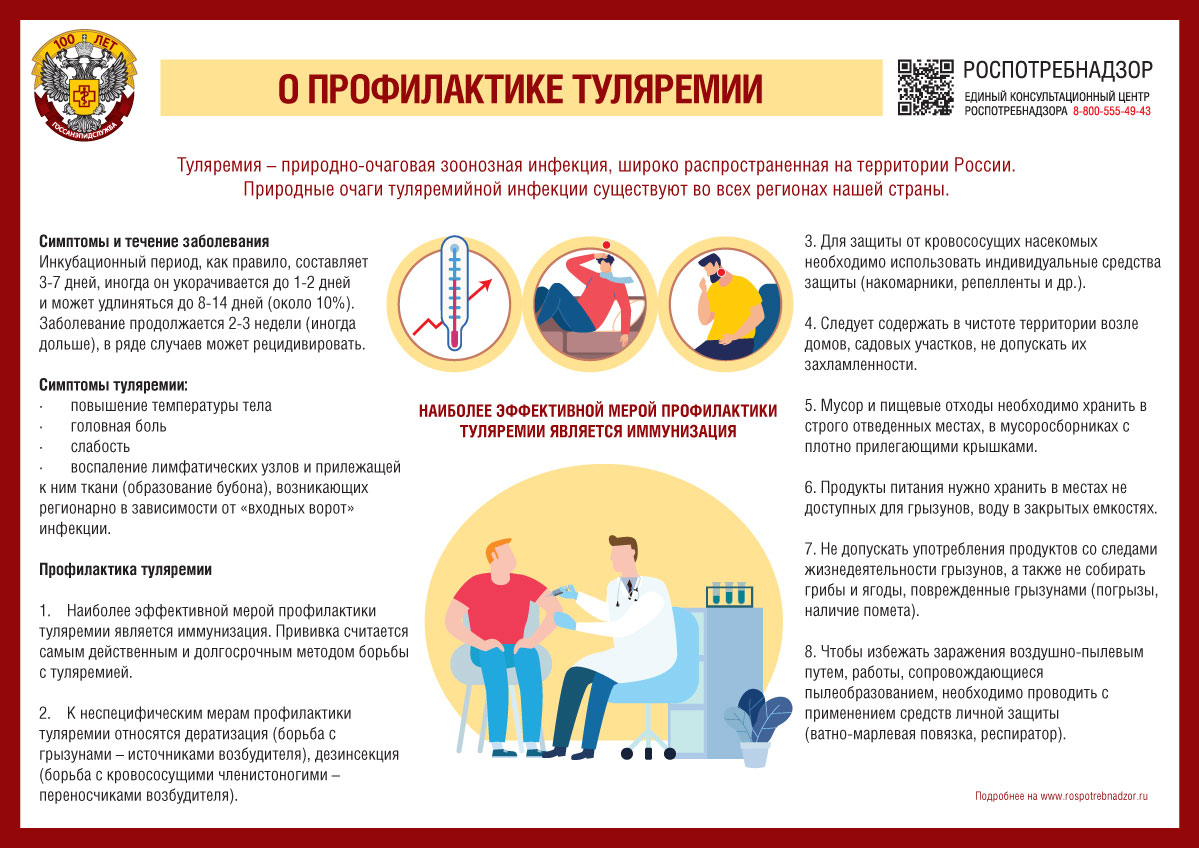 